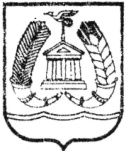 АДМИНИСТРАЦИЯ ГАТЧИНСКОГО МУНИЦИПАЛЬНОГО РАЙОНАЛЕНИНГРАДСКОЙ ОБЛАСТИПОСТАНОВЛЕНИЕОт 									№  Руководствуясь статьей подпунктом 3 пункта 1 статьи 17 Федерального Закона от 06.10.2003 № 131-ФЗ «Об общих принципах организации местного самоуправления в Российской Федерации», статьей 144 Трудового кодекса Российской Федерации, решением совета депутатов Гатчинского муниципального района от 23.09.2011 № 163 «Об утверждении Положения об оплате труда работников муниципальных бюджетных и муниципальных казенных учреждений Гатчинского муниципального района», Уставом Гатчинского муниципального района,ПОСТАНОВЛЯЕТ:1. Внести в постановление администрации Гатчинского муниципального района Ленинградской области от 27.10.2011 № 4689 «Об утверждении Положения о системах оплаты труда в муниципальных бюджетных и муниципальных казенных учреждениях Гатчинского муниципального района по видам экономической деятельности» (в редакции постановлений от 20.06.2012 № 2471, от 27.08.2012 № 3651, от 13.12.2012 № 5200, от 14.05.2013 № 1674, от 05.06.2013 № 2015, от 15.08.2013 № 3133, от 28.01.2014 № 317, от 05.03.2014 № 745, от 08.05.2014 № 1654,  от 25.02.2015 № 871, от 28.03.2016 № 965, от 31.10.2016 № 5205, от 16.01.2017 № 59) следующие изменения:1.1. Внести изменения в приложение 1 к постановлению «Положение о системах оплаты труда в муниципальных бюджетных и муниципальных казенных учреждениях Гатчинского муниципального района по видам экономической деятельности»:1.1.1. В абзаце втором пункта 4.11. раздела 4 «Порядок назначения должностных окладов и персональных надбавок и персональных надбавок руководителям, заместителям руководителей и главным бухгалтерам учреждений» после слов «главных бухгалтеров» слова «и среднемесячной заработной платы работников» исключить;1.1.2. В разделе 6 «Виды, размеры и порядок установления стимулирующих выплат»:1.1.2.1. пункт 6.12.2. изложить в следующей редакции:«6.12.2. Работникам, имеющим почетные звания, устанавливается персональная надбавка к должностному окладу (ставке заработной платы для педагогических работников) за почетное звание при условии соответствия занимаемой должности выполняемой работы и вида экономической деятельности учреждения присвоенному званию, если иное не установлено настоящим Положением, в размерах:почетное звание «Народный», «Заслуженный работник культуры», «Заслуженный деятель искусств», «Заслуженный работник физической культуры» - 30 процентов;почетное звание «Заслуженный учитель», «Заслуженный тренер России» - 20 процентов;звание «Почетный учитель», «Почетный учитель Ленинградской области», «Почетный работник общего образования Российской Федерации» - 20 процентов.При наличии у работника нескольких почетных званий (званий) персональная надбавка устанавливается по одному из оснований по выбору работника.»1.1.2.2. Подпункт 6.12.4. дополнить абзацем следующего содержания:«Персональная надбавка за квалификационную категорию  устанавливается пропорционально нагрузке».1.2. Внести изменения в приложение 7 к Положению о системах оплаты труда в муниципальных бюджетных и муниципальных казенных учреждениях Гатчинского муниципального района по видам экономической деятельности:1.2.2. Раздел 1 «Межуровневые коэффициенты для определения должностных окладов (ставок заработной платы) по должностям, осуществляющих предоставление социальных услуг» изложить в следующей редакции:1.3. В приложении 11 подпункт 2.4. раздела 2 «Перечень должностей работников, относимых к основному персоналу, для определения размеров должностных окладов руководителей учреждений» дополнить строкой «Начальник гаража».2. Настоящее постановление вступает в силу со дня опубликования в газете «Гатчинская правда» и подлежит размещению на официальном сайте.3. Контроль за исполнением Положения о системах оплаты труда в муниципальных бюджетных и муниципальных казенных учреждениях Гатчинского муниципального района по видам экономической деятельности возложить на заместителя главы администрации Гатчинского муниципального района по финансовой политике Носкова И. В.Глава администрации Гатчинского муниципального района                                Е.В. ЛюбушкинаОрехова Л. И. (2-14-30)О внесении изменений в постановление администрации Гатчинского муниципального района Ленинградской области от 27.10.2011 № 4689 «Об утверждении Положения о системах оплаты труда в муниципальных бюджетных и муниципальных казенных учреждениях Гатчинского муниципального района по видам экономической деятельности» (в редакции постановлений от 20.06.2012 № 2471, от 27.08.2012 № 3651, от 13.12.2012 № 5200, от 14.05.2013 № 1674, от 05.06.2013 № 2015, от 15.08.2013 № 3133, от 28.01.2014 № 317, от 05.03.2014 № 745, от 08.05.2014 № 1654, от 25.02.2015 № 871, от 28.03.2016 № 965, от 31.10.2016 № 5205, от 16.01.2017 № 59)Квалификационный уровеньНаименование должности (профессии)Межуровневые коэффициентыПрофессиональная квалификационная группа «Должности специалистов первого уровня, осуществляющих предоставление социальных услуг»Профессиональная квалификационная группа «Должности специалистов первого уровня, осуществляющих предоставление социальных услуг»Профессиональная квалификационная группа «Должности специалистов первого уровня, осуществляющих предоставление социальных услуг»3 квалификационный уровеньАссистент (помощник) по оказанию технической помощи инвалидам и лицам с ограниченными возможностями здоровья1,2Профессиональная квалификационная группа «Должности специалистов второго уровня, осуществляющих предоставление социальных услуг»Профессиональная квалификационная группа «Должности специалистов второго уровня, осуществляющих предоставление социальных услуг»Профессиональная квалификационная группа «Должности специалистов второго уровня, осуществляющих предоставление социальных услуг»4 квалификационный уровеньТехник по техническим средствам реабилитации инвалидов; социальный работник1,75Профессиональная квалификационная группа «Должности специалистов третьего уровня в учреждениях здравоохранения, осуществляющих предоставление социальных услуг»Профессиональная квалификационная группа «Должности специалистов третьего уровня в учреждениях здравоохранения, осуществляющих предоставление социальных услуг»Профессиональная квалификационная группа «Должности специалистов третьего уровня в учреждениях здравоохранения, осуществляющих предоставление социальных услуг»1 квалификационный уровеньСпециалист по профессиональной ориентации инвалидов; специалист по физиологии труда; специалист по эргономике; специалист по социальной работе; инструктор-методист по лечебной физкультуре2,052 квалификационный уровеньБиолог; зоолог; энтомолог; медицинский психолог; специалист по реабилитации инвалидов; эксперт-физик по контролю за источниками ионизирующих и неионизирующих излучений; химик-эксперт учреждения здравоохранения; инженер по техническим средствам реабилитации инвалидов2,13 квалификационный уровеньКонсультант по профессиональной реабилитации инвалидов2,135 квалификационный уровеньЗаведующий отделением (социальной службой)2,15